Центр образования «Точка роста» принял гостей13 января 2023 г Центр «Точка роста», функционирующий на базе БОУ ТР ОО Воронецкая СОШ посетили почетные гости: член Правительства Орловской области, руководитель Департамента образования Орловской области Карлов А.И., Глава Троснянского района Левковский А.В., заместитель Главы Троснянского района по социальным вопросам Воробьев Ю.Н., начальник отдела образования администрации Троснянского района Ерохина И.В.. Светлые просторные кабинеты  «Точки роста» гостеприимно распахнули свои двери для гостей. Педагоги Центра познакомили гостей с оснащением «Точки роста» современным оборудованием, которое открывает новые возможности в урочной и внеурочной, внеклассной деятельности и является неотъемлемым условием формирования высокотехнологичной среды школы, без которой сложно представить не только профильное обучение, но и современный образовательный процесс в целом. Прежде всего, это цифровые лаборатории с наборами датчиков, позволяющие проводить измерения физических, химических, физиологических параметров окружающей среды и организмов. С особым интересом гости ознакомились с  работой кружка «Программирование и робототехника». Дети с большим удовольствием и заинтересованностью показали возможности новейшего оборудования по робототехнике, моделированию и программированию, а также рассказали о применении роботов не только на сложном промышленном производстве, но и в быту. Руководитель кружка отметила повышенный интерес  детей к занятиям в кружке, сборка и программирование различных моделей из конструкторов образовательной робототехники способствует развитию у детей повышенного интереса к информатике, науке и технике, а также мотивирует к обучению в целом. В конце визита гости отметили позитивные перемены, произошедшие в школе с открытием «Точки роста», доступность и расширение образовательных возможностей, возможность творить, создавать, развиваться ученикам и педагогам. Очень важно, что центр дает возможность каждому ребенку получать качественное образование и реализовать себя в разных областях.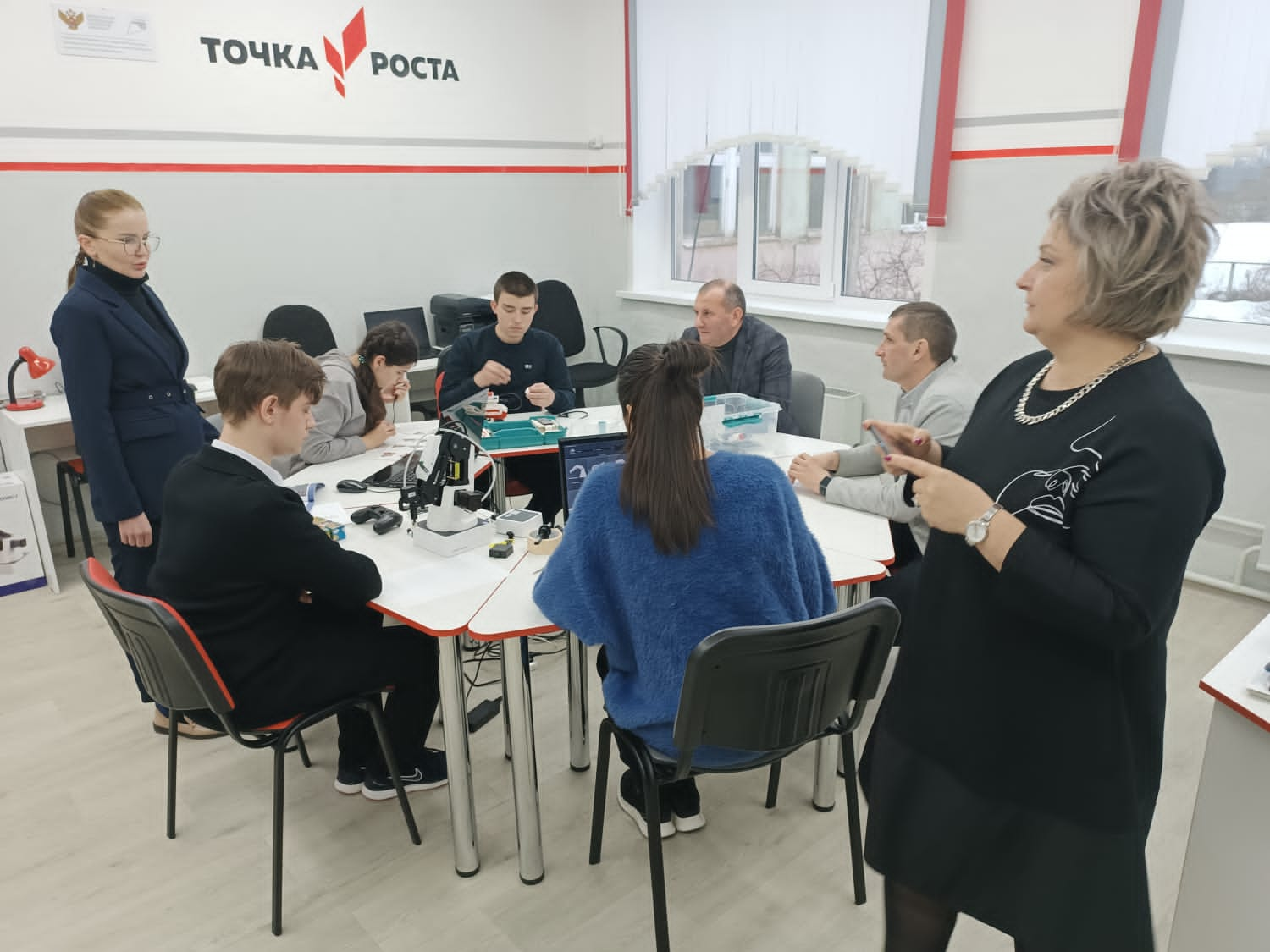 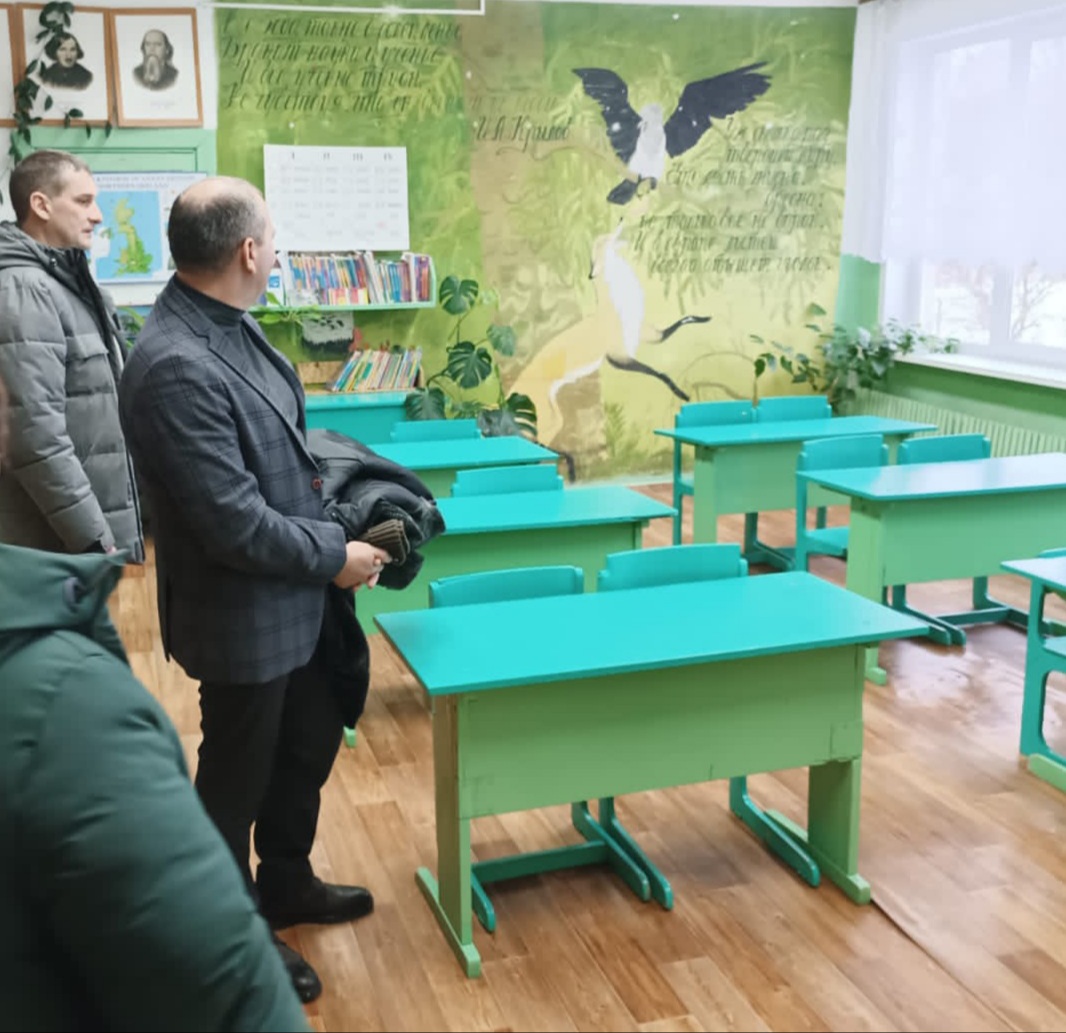 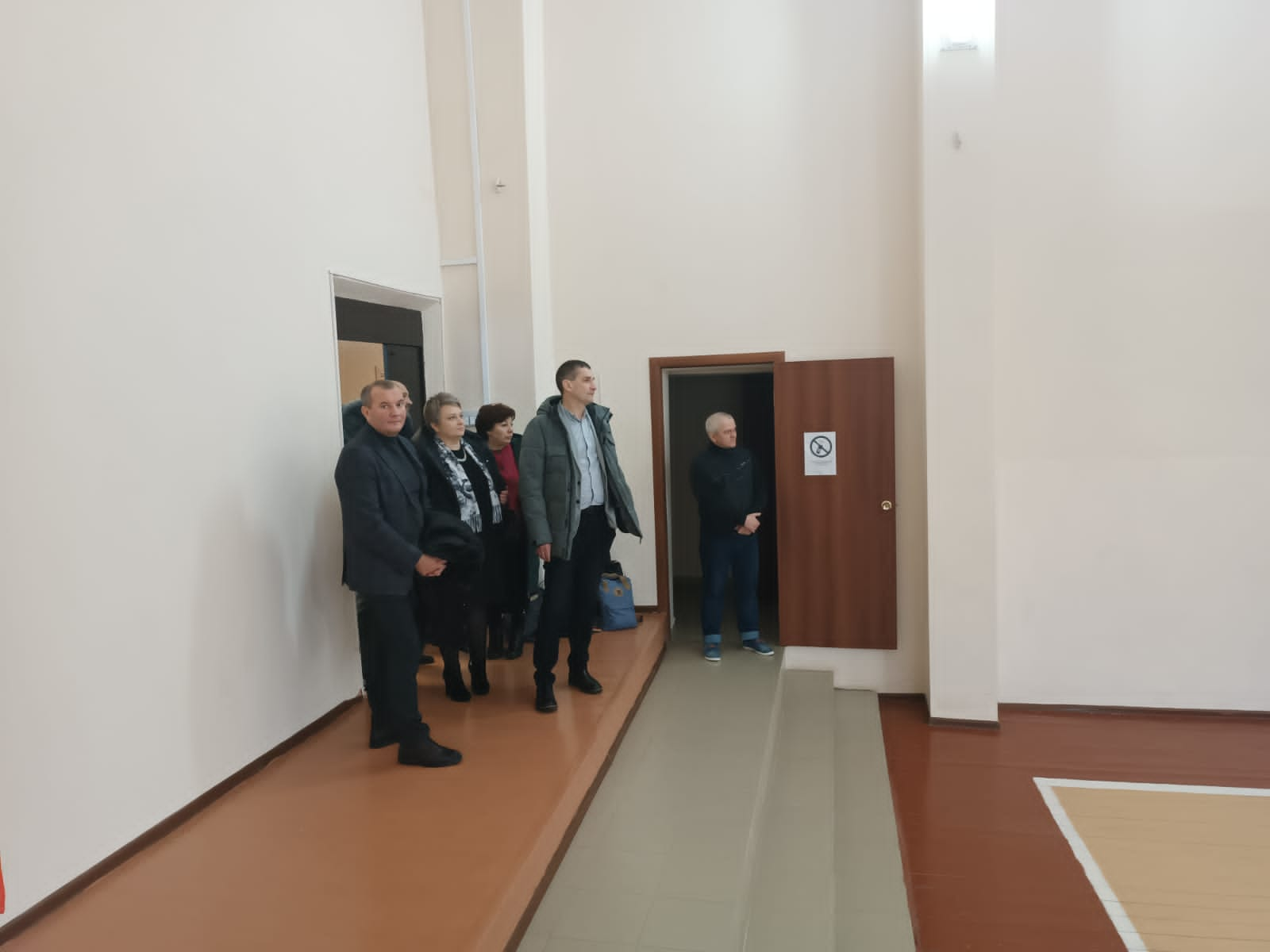 